12th Form National Poetry Recitation ContestTitle of Poem: Things We Carry On the Sea
Poet: Wang PingLink: https://www.poets.org/poetsorg/poem/things-we-carry-sea
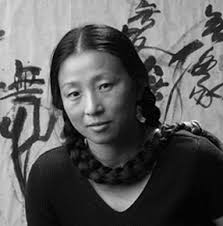 
About the Poet:
Wang Ping, 1957 - present (adapted from: www.poets.org/poetsorg/poet/wang-ping)
Wang Ping was born in August 14, 1957, in Shanghai, China, during the Cultural Revolution. She received her BA in English literature from Beijing University in 1984 and immigrated to the United States in 1985. Ping is currently an associate professor at Macalester College in Minnesota.

Things We Carry On the SeaBy Wang PingWe carry tears in our eyes: good-bye father, good-bye motherWe carry soil in small bags: may home never fade in our heartsWe carry names, stories, memories of our villages, fields, boatsWe carry scars from proxy wars of greedWe carry carnage of mining, droughts, floods, genocidesWe carry dust of our families and neighbors incinerated in mushroom clouds

We carry our islands sinking under the seaWe carry our hands, feet, bones, hearts and best minds for a new lifeWe carry diplomas: medicine, engineer, nurse, education, math, poetry, even if they mean nothing to the other shoreWe carry railroads, plantations, laundromats, bodegas, taco trucks, farms, factories, nursing homes, hospitals, schools, temples…built on our ancestors’ backsWe carry old homes along the spine, new dreams in our chestsWe carry yesterday, today and tomorrowWe’re orphans of the wars forced upon usWe’re refugees of the sea rising from industrial wastesAnd we carry our mother tongues
爱(ai)，حب  (hubb), ליבע (libe), amor, love
平安 (ping’an), سلام ( salaam), shalom, paz, peace 
希望 (xi’wang), أمل (’amal), hofenung, esperanza, hope, hope, hopeAs we drift…in our rubber boats…from shore…to shore…to shore…Pre-Reading:
This poem lists things that the speaker is going to “carry” with them “from shore…to shore…to shore…” The speaker is a refugee – someone who is leaving their homeland. Unlike immigrants, who chose to leave their country for another, refugees are seeking safety and security. Often there is a war in their country and they are afraid for their lives. The speaker of this poem is traveling in “rubber boats” and likely is not really carrying any physical objects. Instead, they describe the important feelings, memories, and non-physical things they are carrying in their head and their heart.

Vocabulary:proxy – representing something elserefugee – a person who has been forced to leave their country in order to escape war, persecution, or natural disaster
orphan – someone without parents or family
plantations – very large farms that may use slaves as a workforce
bodegas – small stores on street corners in big citiesPost-Reading Questions:
Why does this poem use the third-person “we” instead of singular “I”? Who is “we”?
What is the mood of this poem?
How can you relate this poem to your life or to your family history?
What are the positive things the speaker is carrying? The negative things?
-Is it important to “carry” both positive and negative things in our lives? Why?